29.14	AGRICULTURE (443)29.14.1	Agriculture Paper 1 (443/1)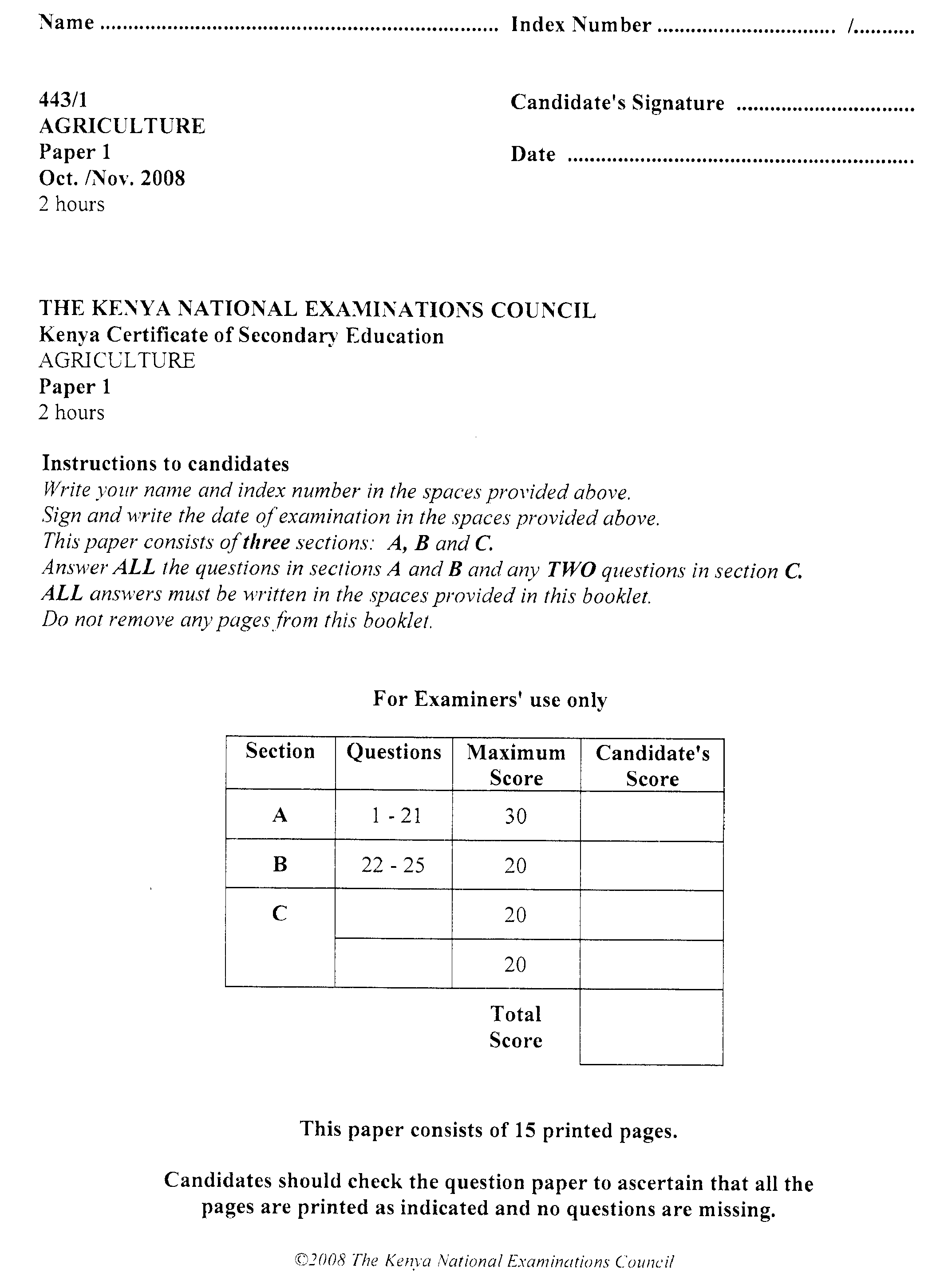 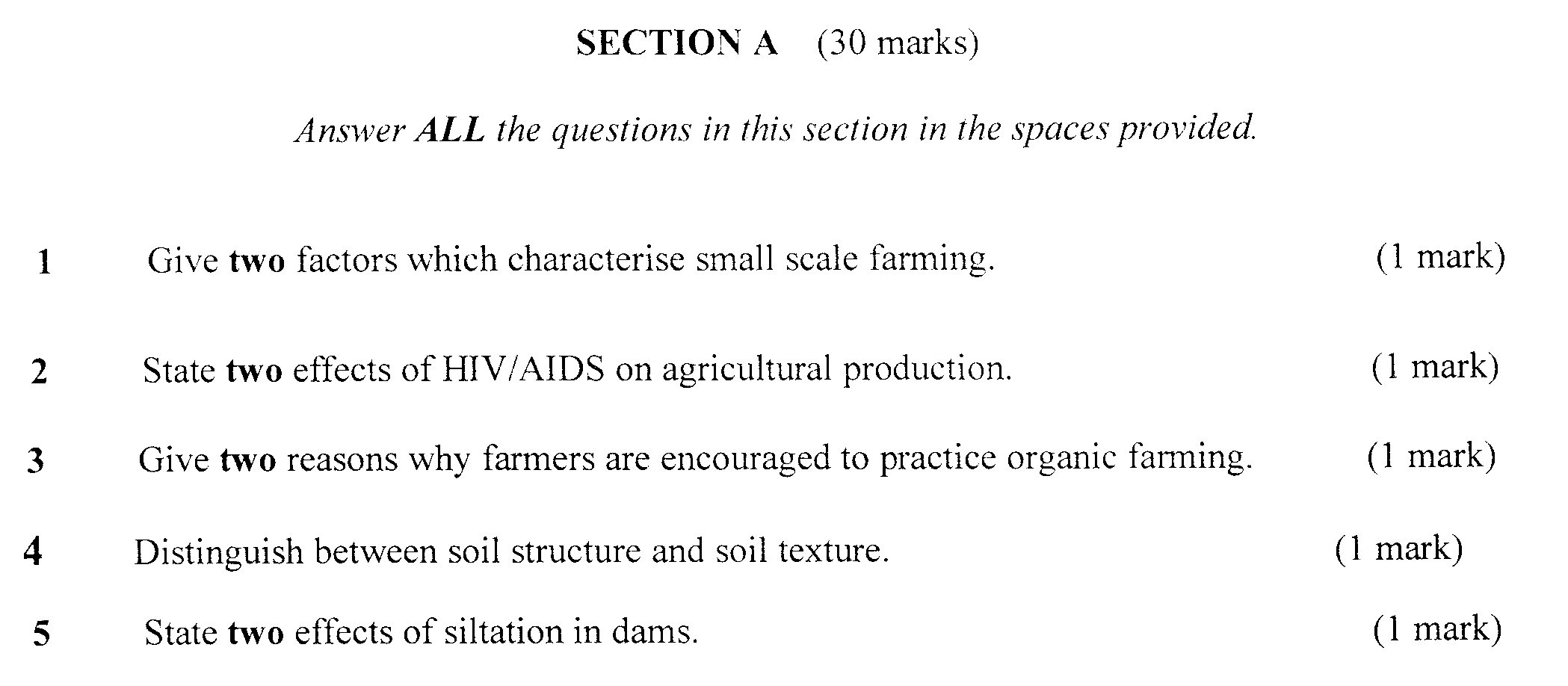 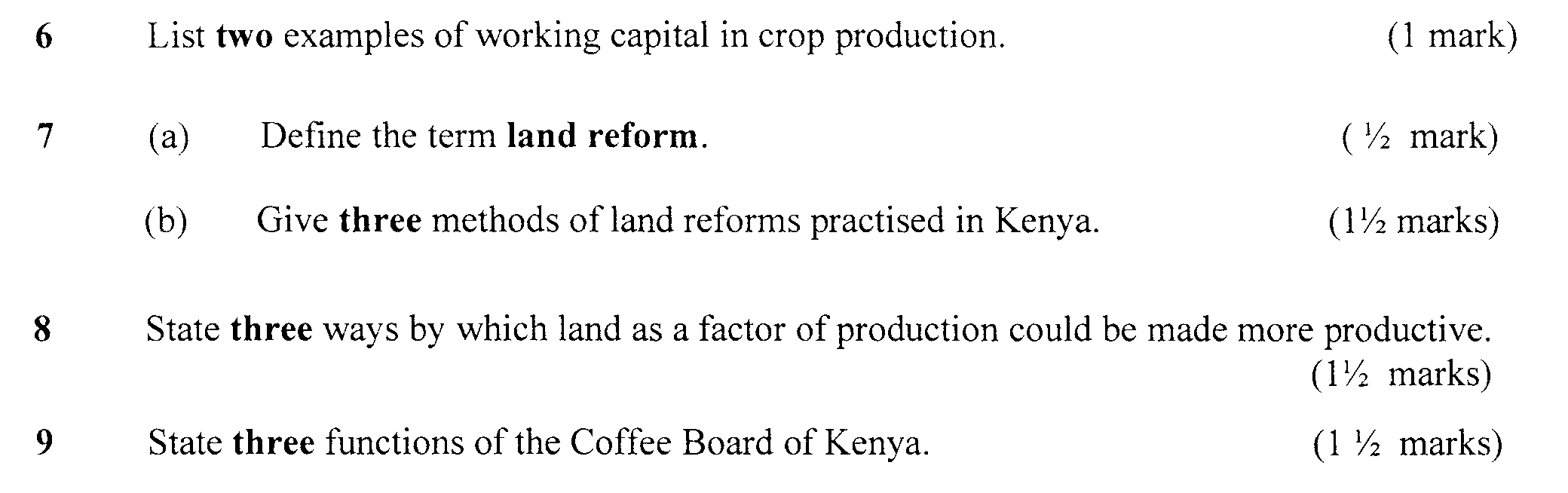 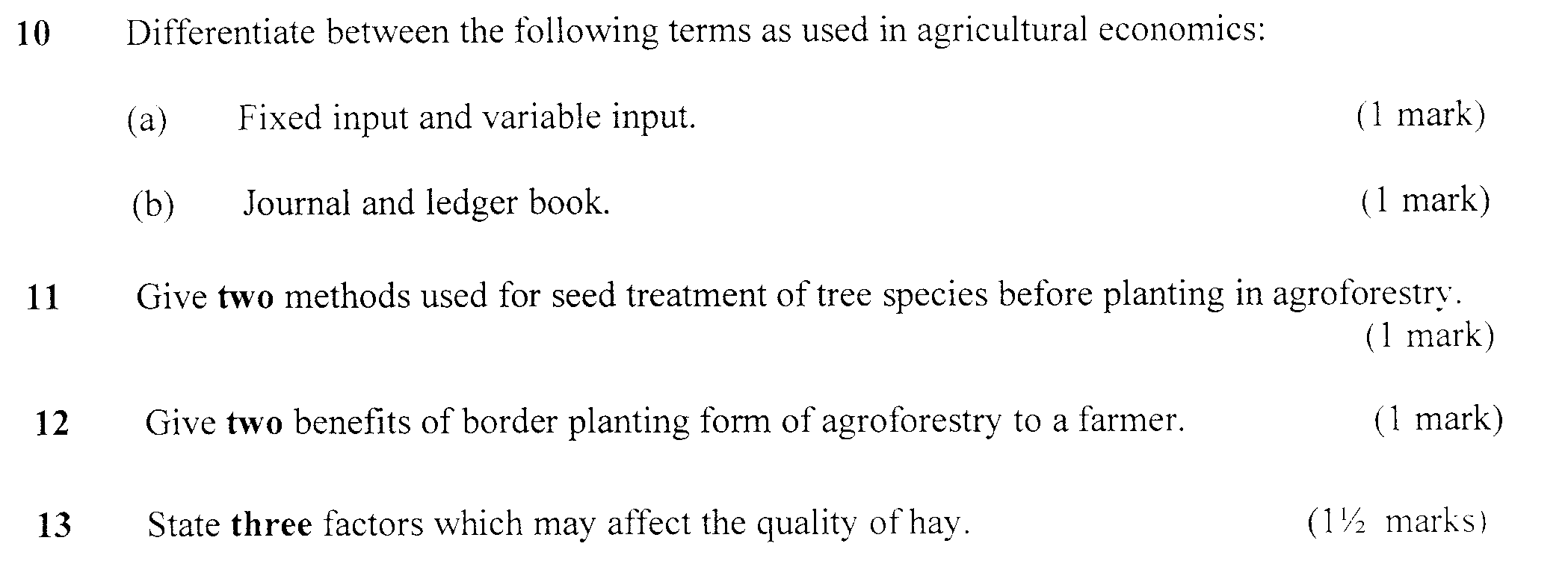 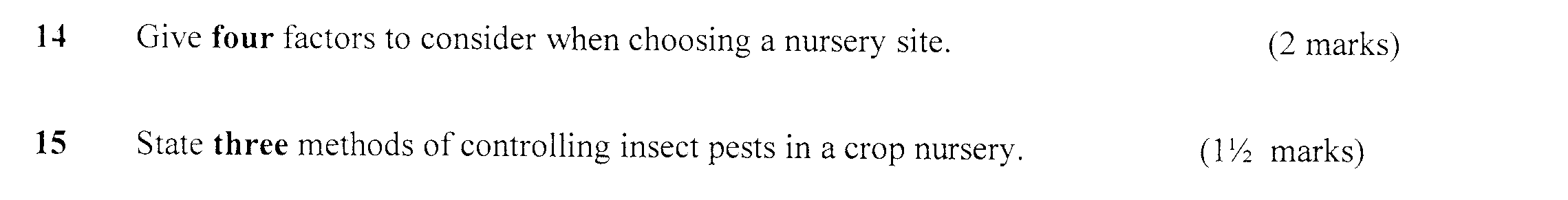 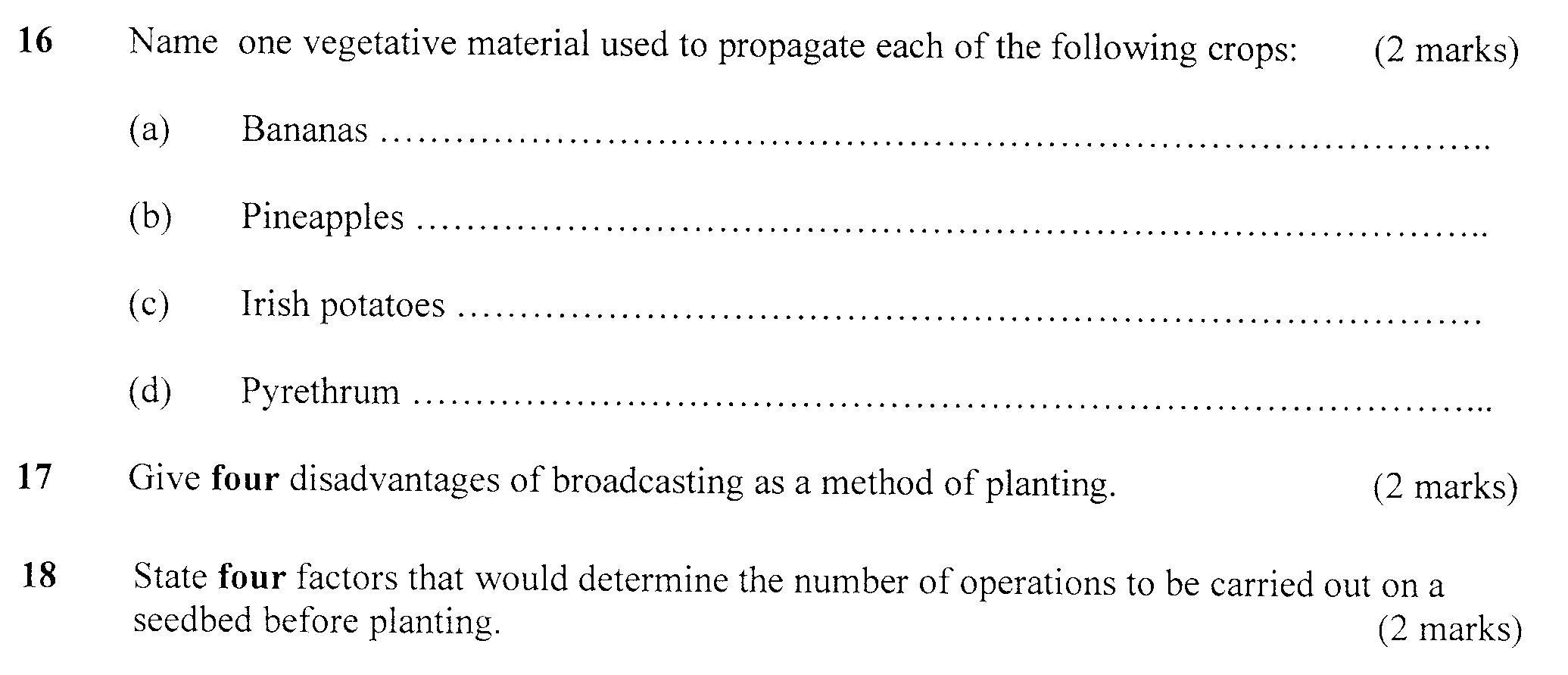 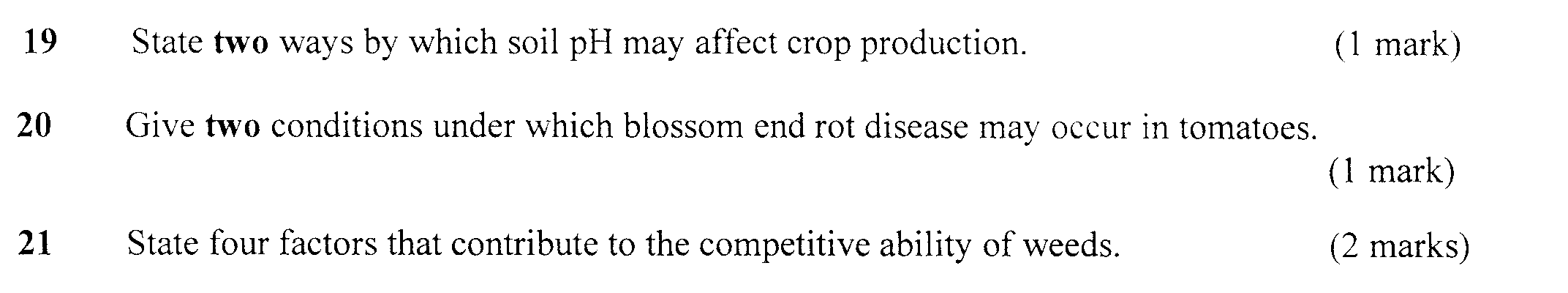 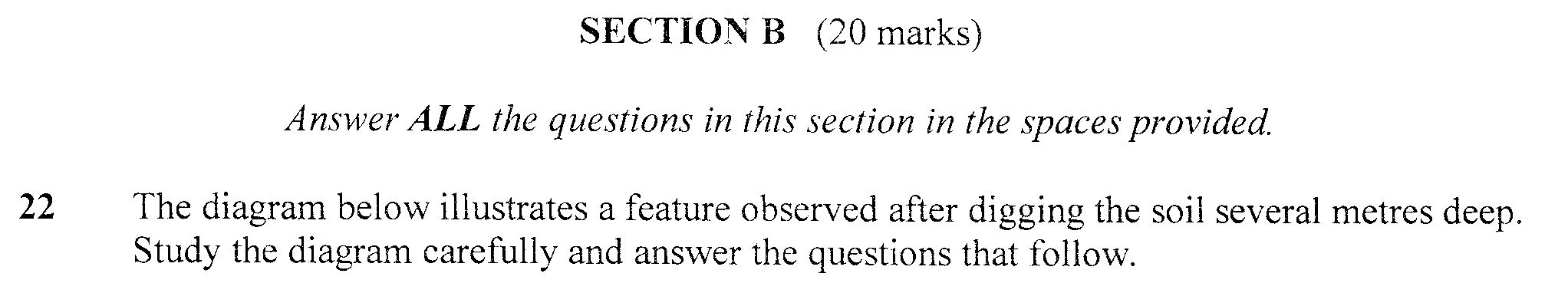 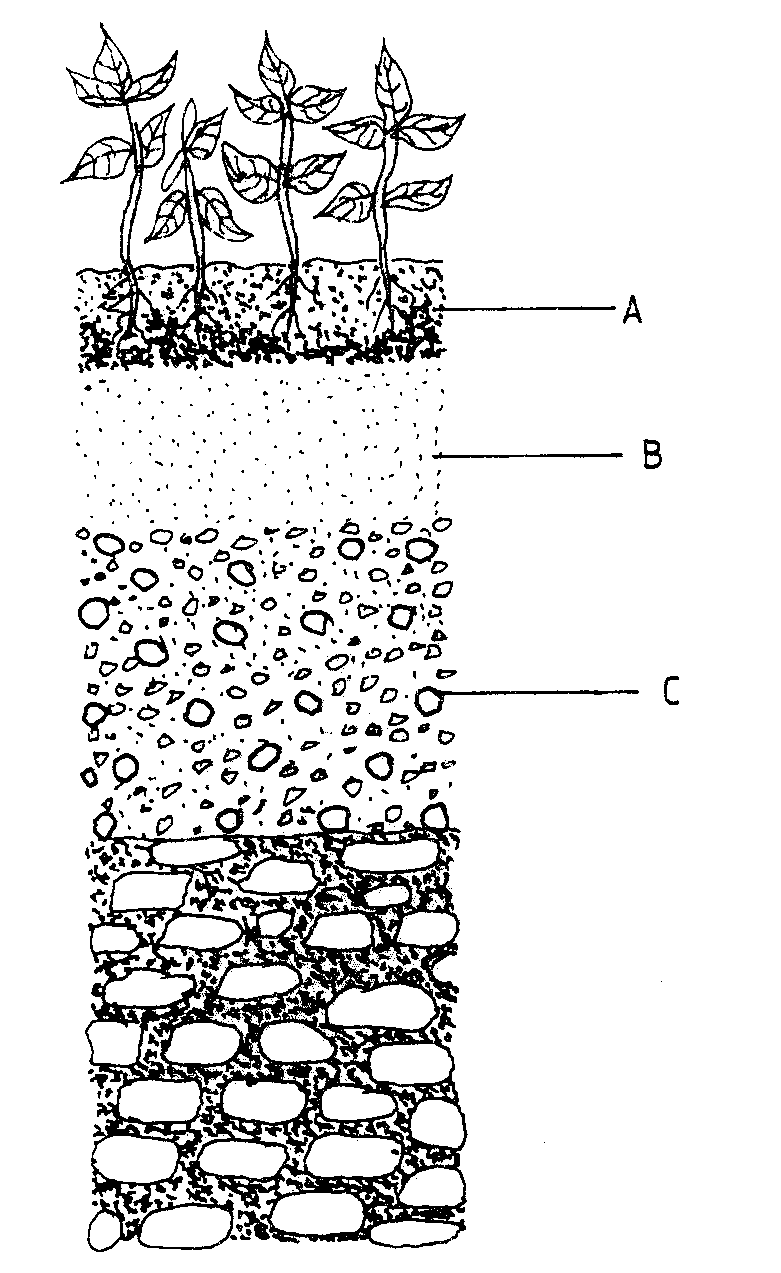 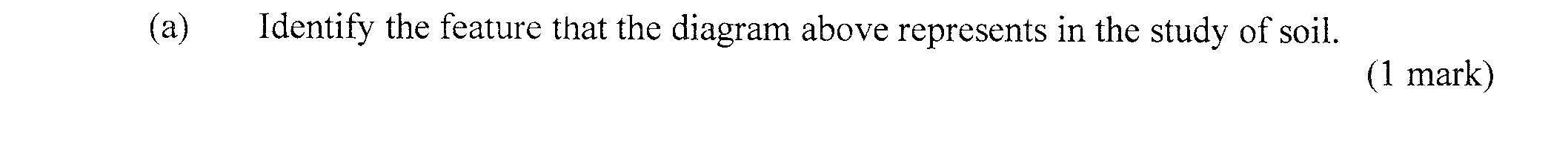 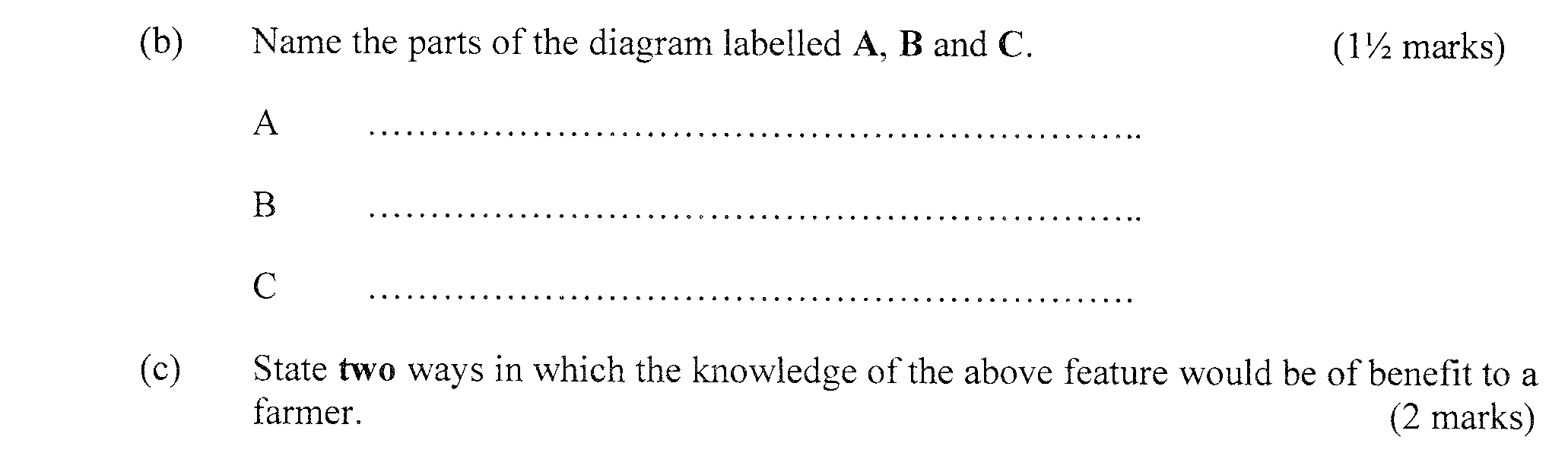 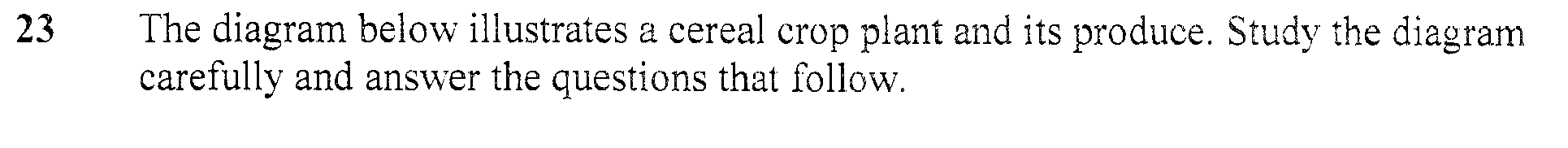 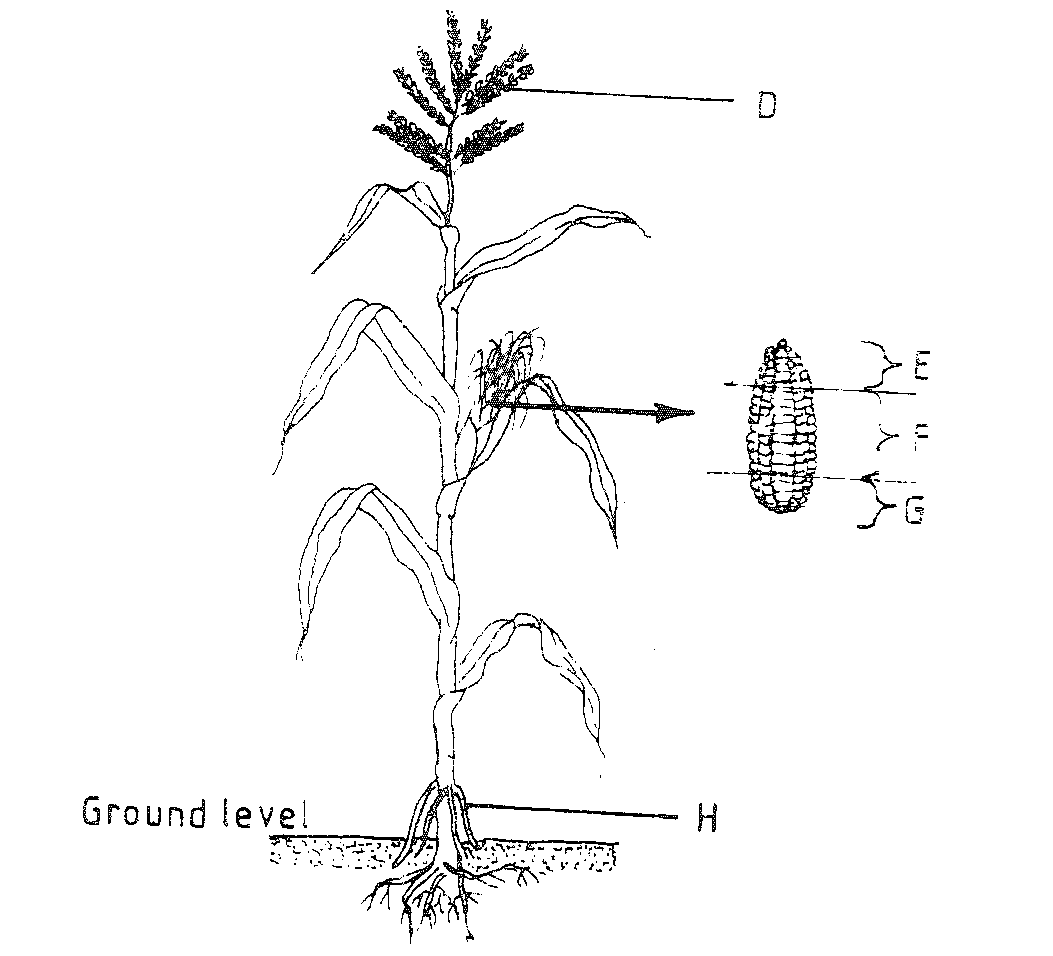 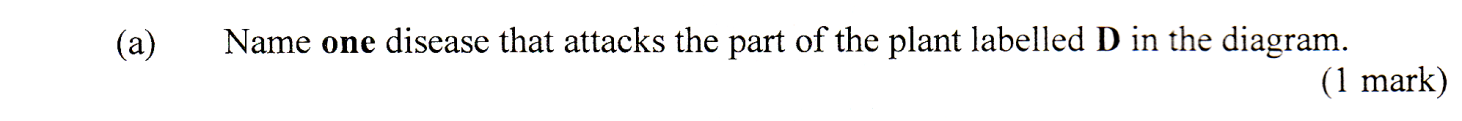 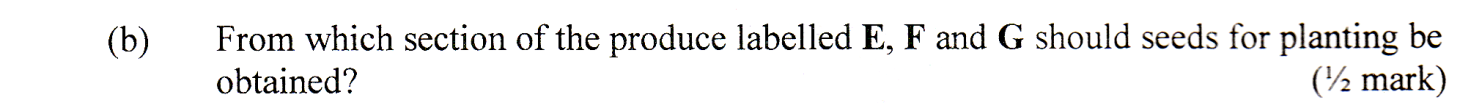 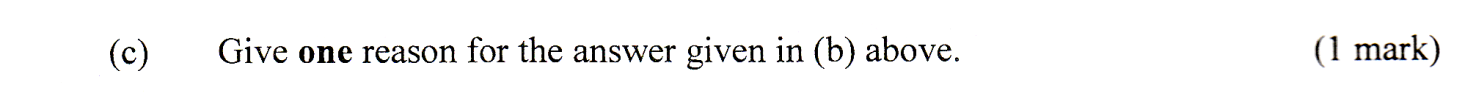 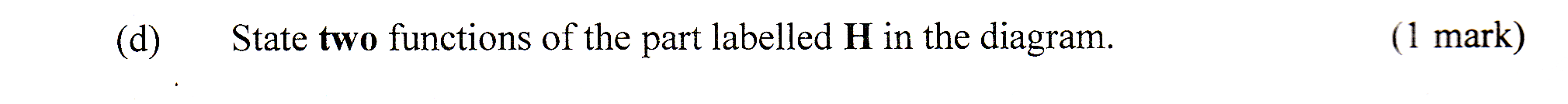 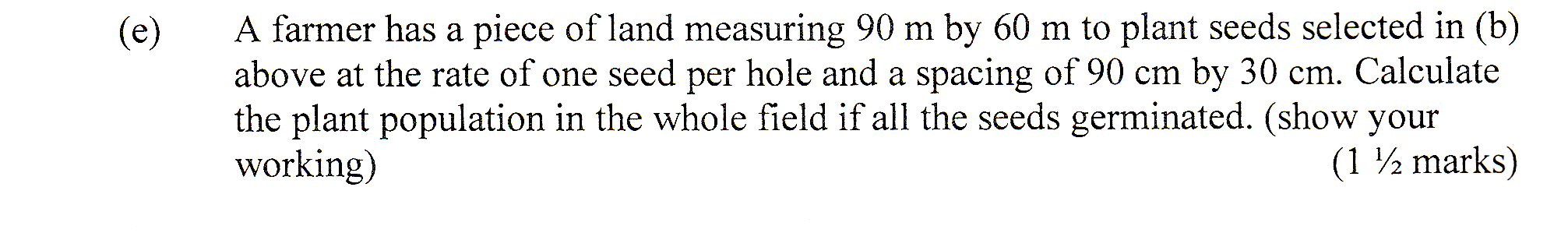 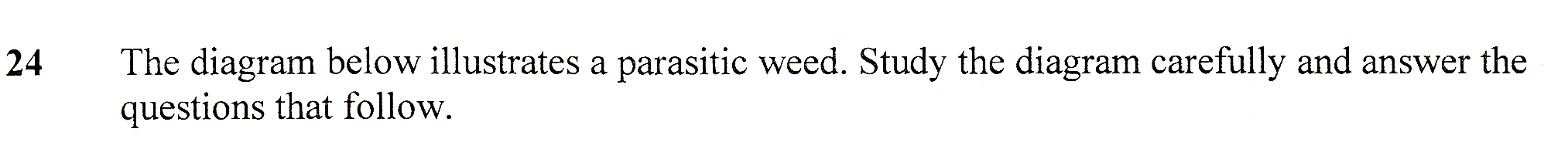 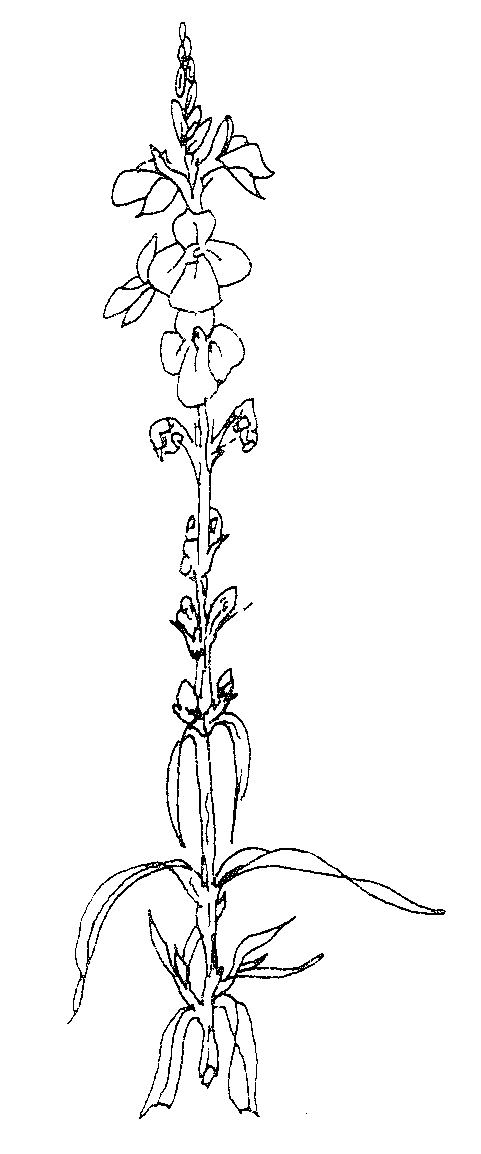 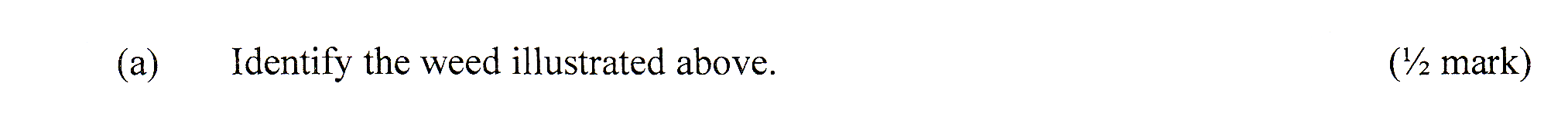 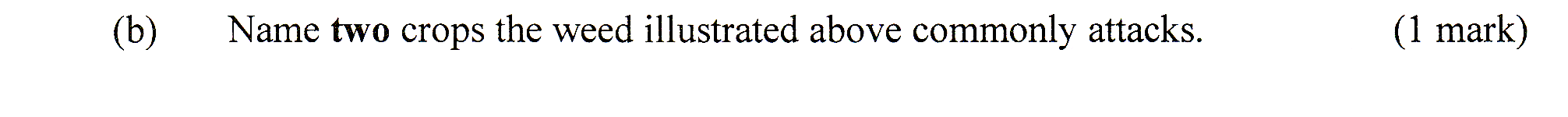 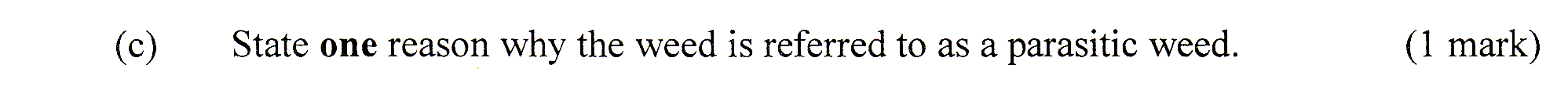 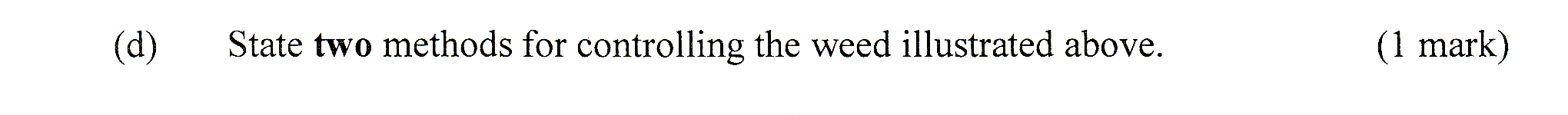 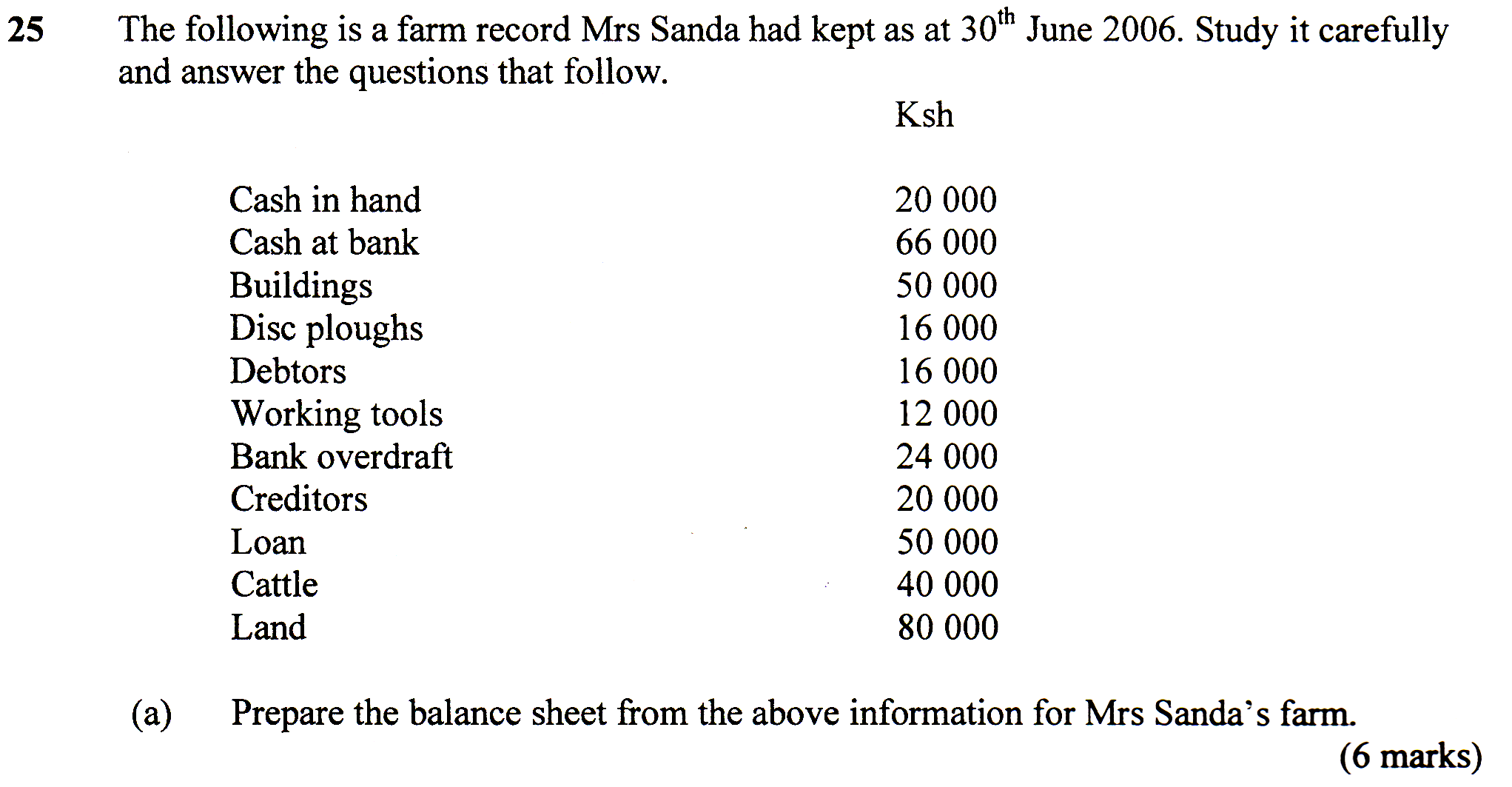 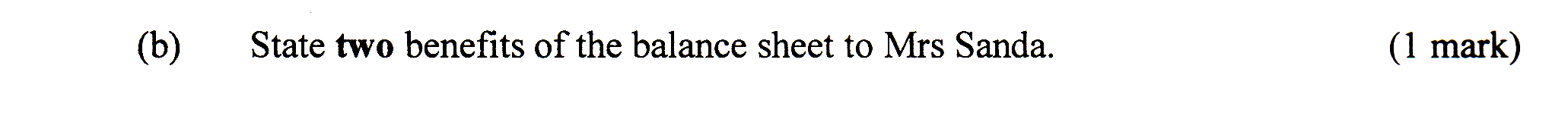 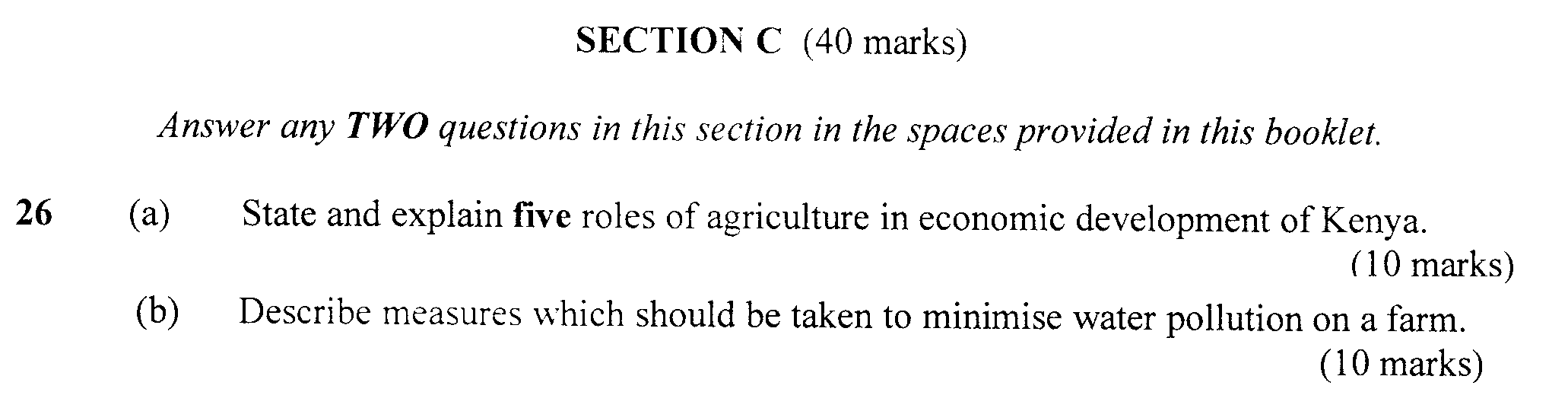 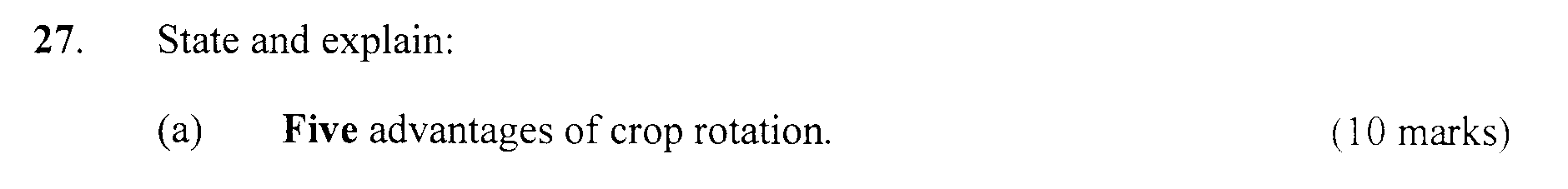 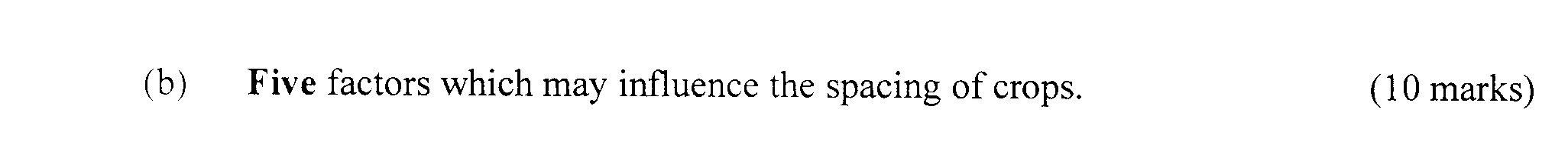 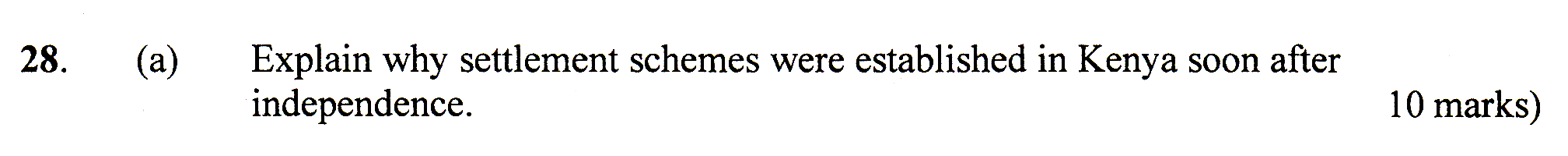 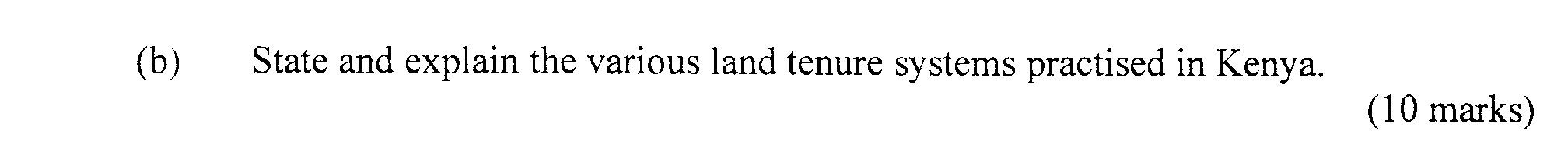 